الجمهورية الجزائرية الديمقراطية الشعبيةPeople's Democratic Republic of Algeriaوزارة التعليم العالي والبحث العلمي Ministry of Higher Education and Scientific Researchجامعة  البليدة  2  لونيسي  علي                              University of Blida 2 Lounici Ali                       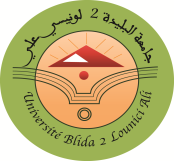 Vice-Rector in charge of Postgraduate                                                                  نائب مدير الـجـامعــة المـــكــــلف بالـتـــكـويــــن العـالـي في                                                                                                                                                                         Education, University Accreditation, Scientificالـطـور الثالث والتـأهـيل الجامـعي   والبحـث                                                           Research and Post-         برنامج تكوين طلبة الطور الثالث  السنة الجامعية 2020/2021الكلية العلوم الانسانية و الاجتماعية الميدان: الشعبة:  علم الاجتماع  التخصص:  علم اجتماع الانحراف و الجريمة سنة التكوين: 2020/2021التاريخالتوقيتطبيعة النشاطالمتدخلون26/04/2021الاثنين  8.30-10.00محاضرة أ/ حنطابلي يوسف      26/04/2021الاثنين 10.00-11.30ملتقى أ/ اوسرير محمد      26/04/2021الاثنين  11.30-13.00محاضرة أ/ سواكري الطاهر    26/04/2021الاثنين  13.00-14.30ورشة  أ/ مسعودي ام الخير     26/04/2021الاثنين 14.30-16.00محاضرة أ/ مرابط احلام    27/04/2021 الثلاثاء 8.30-10.00محاضرةأ/ فكار عثمان  27/04/2021 الثلاثاء 10.00-11.30محاضرة أ/ معتوق جمال  27/04/2021الثلاثاء 11.30-13.00محاضرة أ/ كويحل فاروق    27/04/2021الثلاثاء 13.00-14.30محاضر أ/ سبعون سعيد   